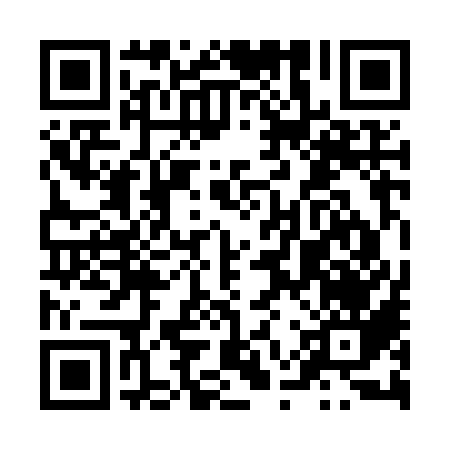 Ramadan times for Tamba, EstoniaMon 11 Mar 2024 - Wed 10 Apr 2024High Latitude Method: Angle Based RulePrayer Calculation Method: Muslim World LeagueAsar Calculation Method: HanafiPrayer times provided by https://www.salahtimes.comDateDayFajrSuhurSunriseDhuhrAsrIftarMaghribIsha11Mon4:374:376:5212:354:146:206:208:2612Tue4:344:346:4912:354:166:226:228:2813Wed4:314:316:4612:344:186:246:248:3114Thu4:284:286:4312:344:206:266:268:3415Fri4:254:256:4012:344:226:296:298:3616Sat4:214:216:3812:344:246:316:318:3917Sun4:184:186:3512:334:266:336:338:4218Mon4:144:146:3212:334:276:366:368:4519Tue4:114:116:2912:334:296:386:388:4720Wed4:084:086:2612:324:316:406:408:5021Thu4:044:046:2312:324:336:436:438:5322Fri4:004:006:2012:324:356:456:458:5623Sat3:573:576:1712:324:376:476:478:5924Sun3:533:536:1512:314:386:496:499:0225Mon3:503:506:1212:314:406:526:529:0526Tue3:463:466:0912:314:426:546:549:0827Wed3:423:426:0612:304:446:566:569:1128Thu3:383:386:0312:304:456:586:589:1429Fri3:343:346:0012:304:477:017:019:1730Sat3:303:305:5712:294:497:037:039:2031Sun4:264:266:541:295:508:058:0510:241Mon4:224:226:521:295:528:088:0810:272Tue4:184:186:491:295:548:108:1010:303Wed4:144:146:461:285:558:128:1210:344Thu4:104:106:431:285:578:148:1410:375Fri4:054:056:401:285:598:178:1710:416Sat4:014:016:371:276:008:198:1910:457Sun3:563:566:341:276:028:218:2110:488Mon3:523:526:321:276:048:238:2310:529Tue3:473:476:291:276:058:268:2610:5610Wed3:423:426:261:266:078:288:2811:00